Οι στήμονες είναι τα αρσενικά μέρη του άνθους.  Aποτελούνται από το νήμα και τους ανθήρες. Οι ανθήρες περιέχουν τους γυρεόκοκκους (γύρη).Ο ύπερος είναι το θηλυκό μέρος του άνθους και αποτελείται από το στύλο, το στίγμα όπου πάνω του κολλάει η γύρη και την ωοθήκη με τα ωάρια.Όταν το άνθος αποτελείται μόνο από στήμονες ονομάζεται αρσενικό άνθος και όταν αποτελείται μόνο από ύπερο θηλυκό άνθος. Τα άνθη που είναι μόνο αρσενικά ή μόνο θηλυκά ονομάζονται απλά άνθη.Τα άνθη που αποτελούνται από στήμονες και ύπερο ονομάζονται τέλεια άνθη.Το άνθος είναι το αναπαραγωγικό όργανο των φυτών. Τα ωάρια της ωοθήκης του υπέρου ενώνονται με την γύρη των στημόνων (γονιμοποίηση) και έτσι σχηματίζονται οι σπόροι. Η ωοθήκη διογκώνεται και τελικά γίνεται ο καρπός που κλείνει μέσα του τους σπόρους. Στίγμα Ωάριο Ωοθήκη Σέπαλα Πώς ακριβώς γίνεται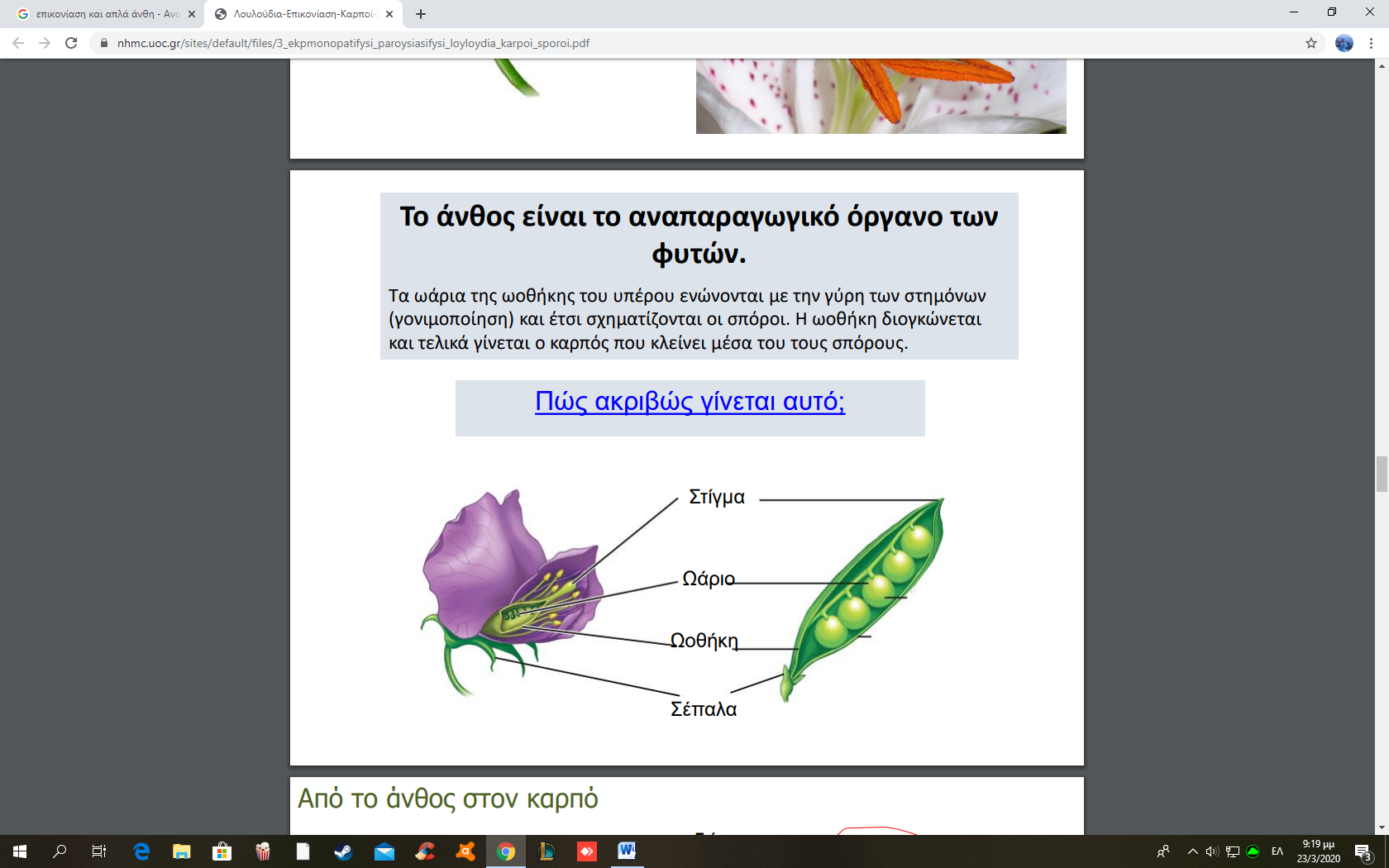 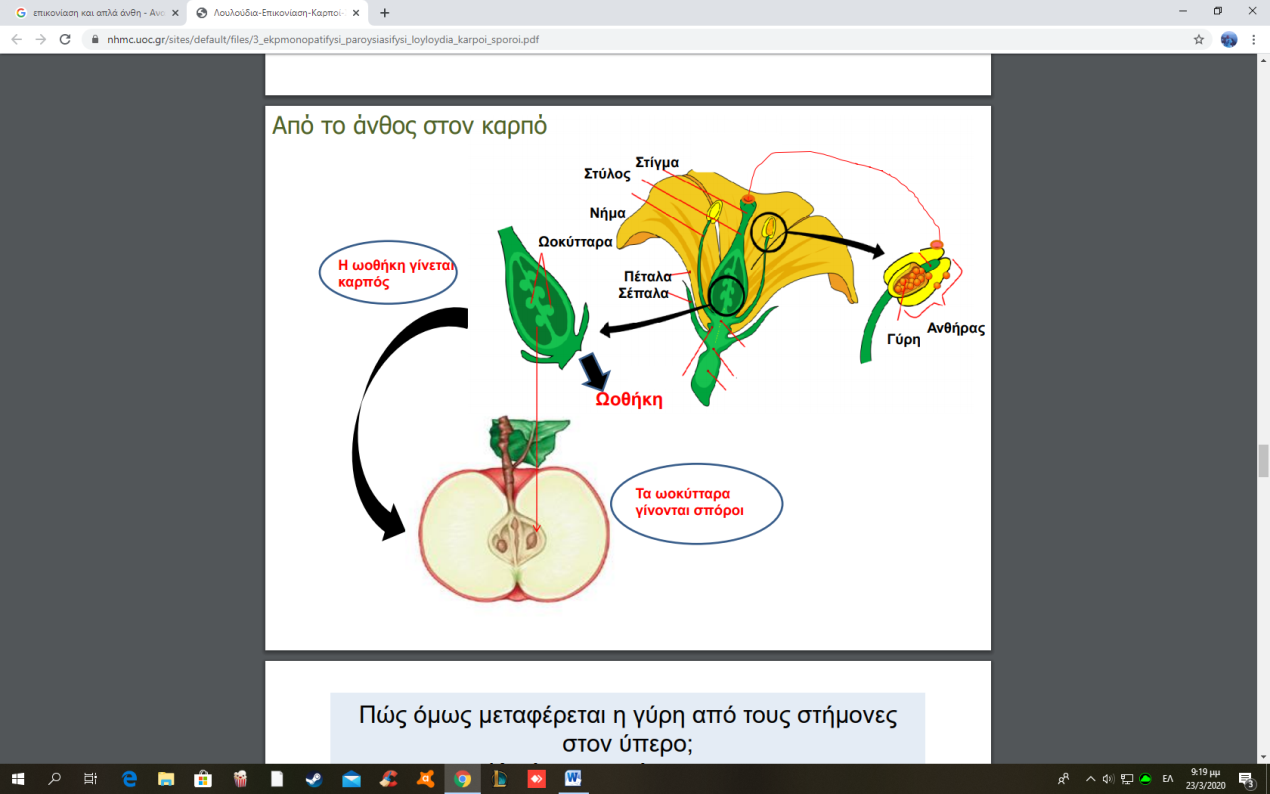 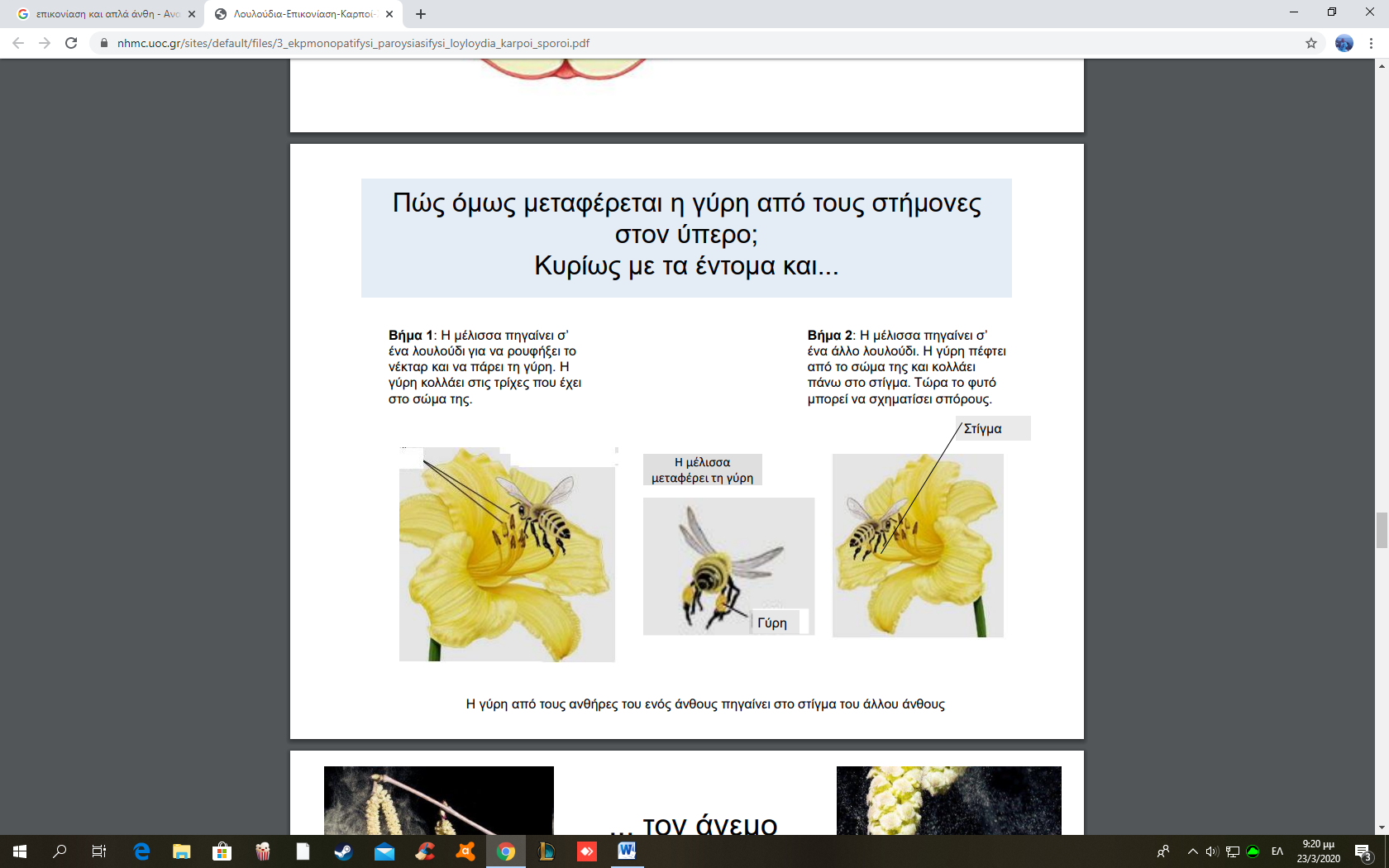 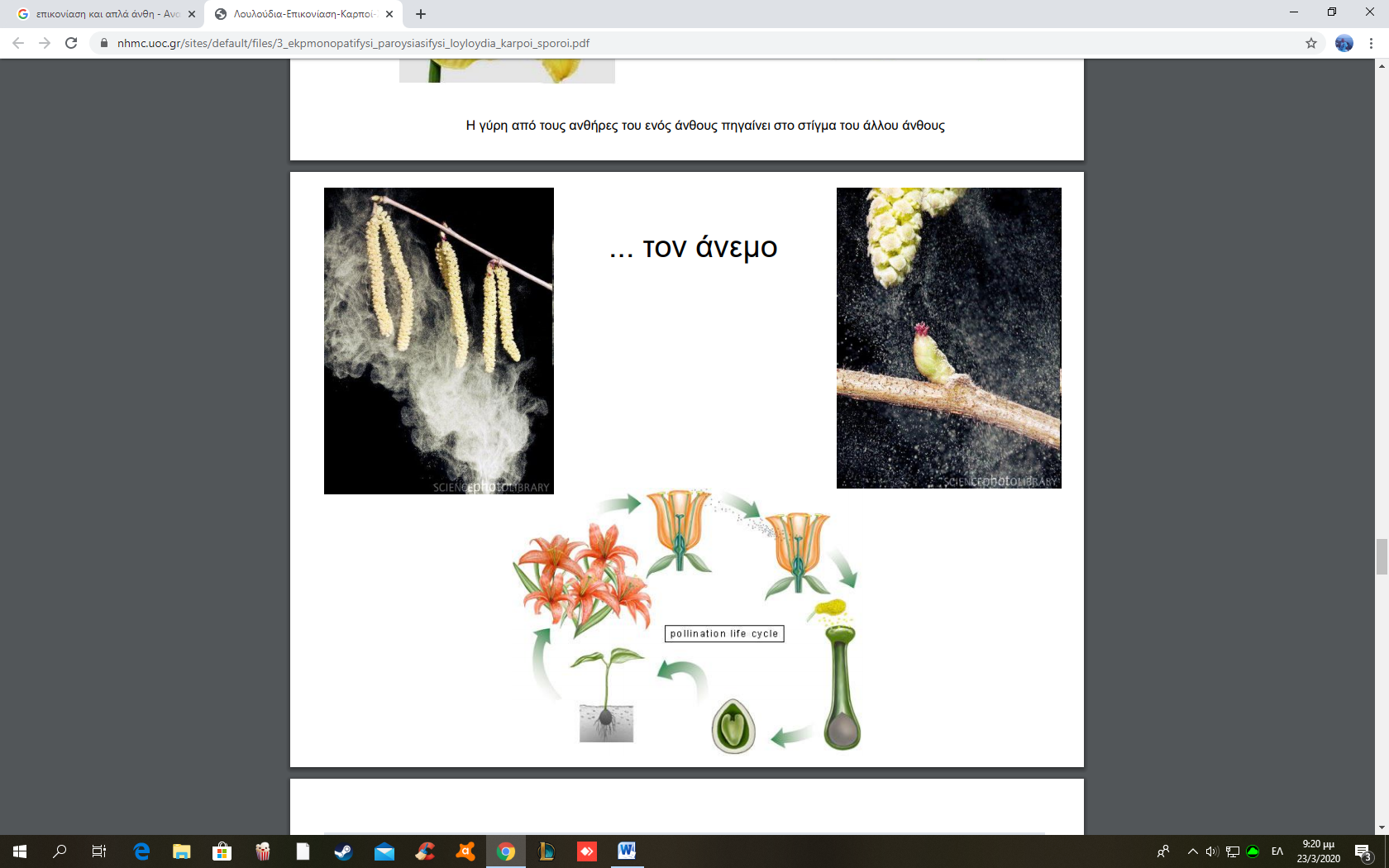 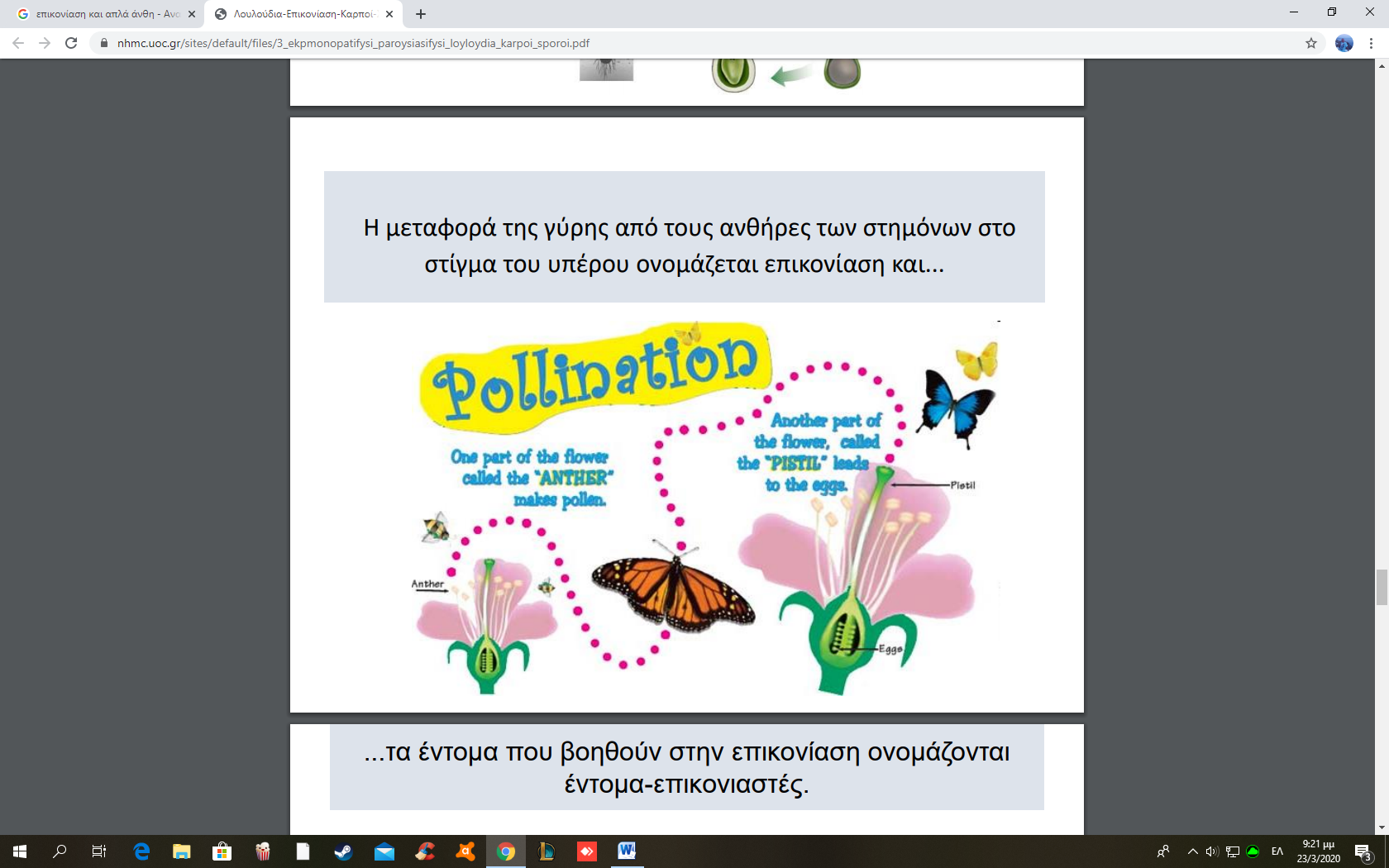 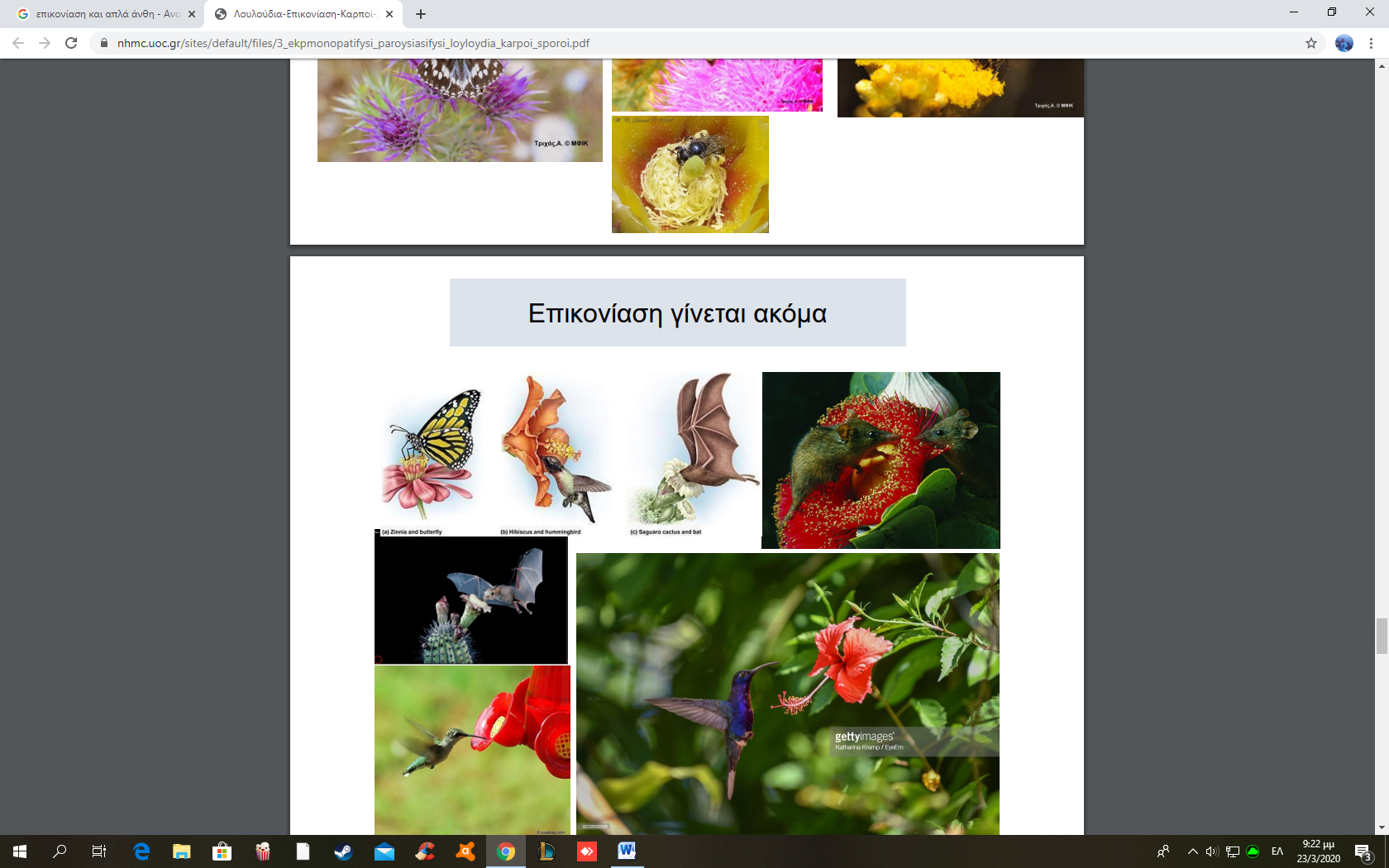 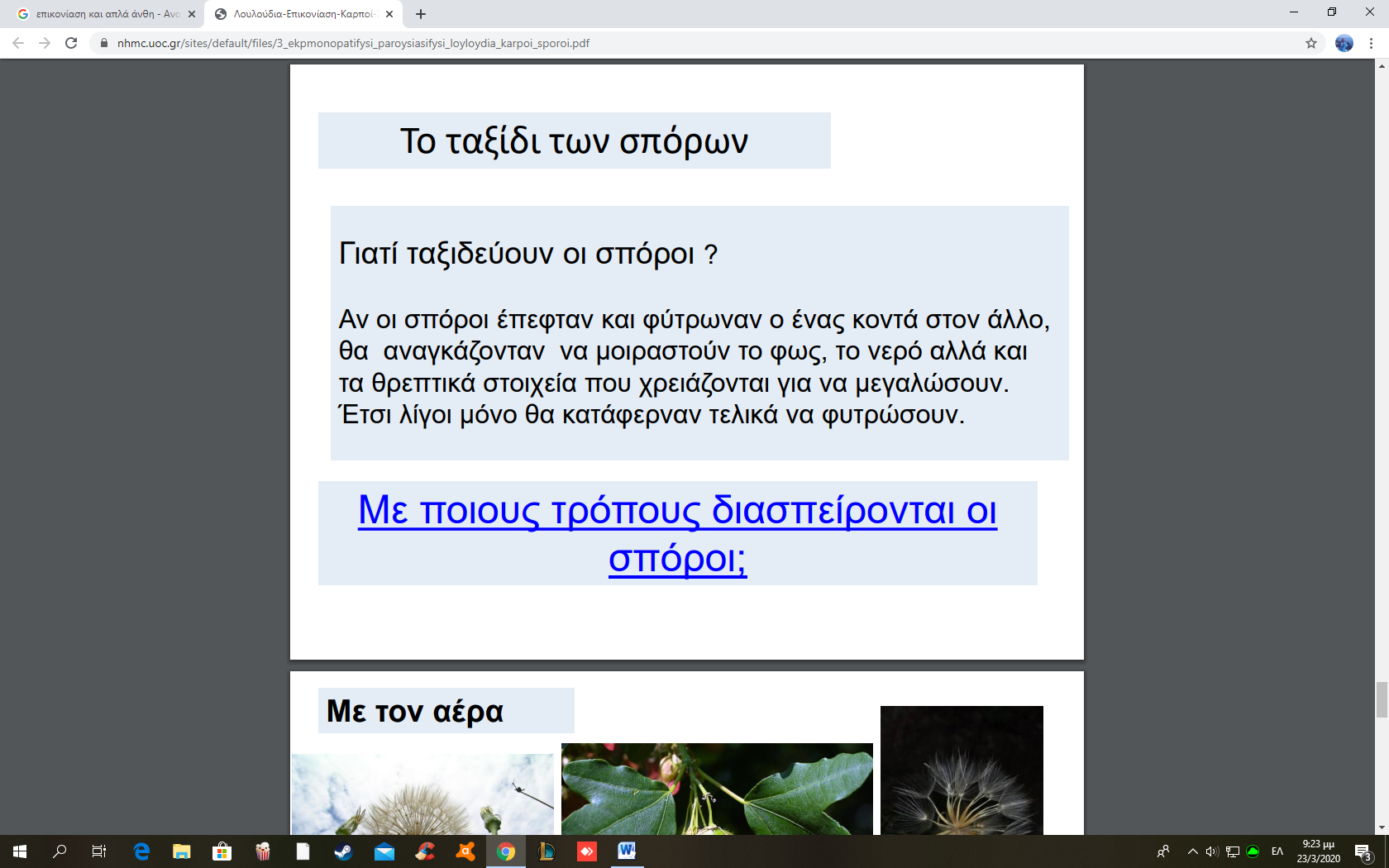 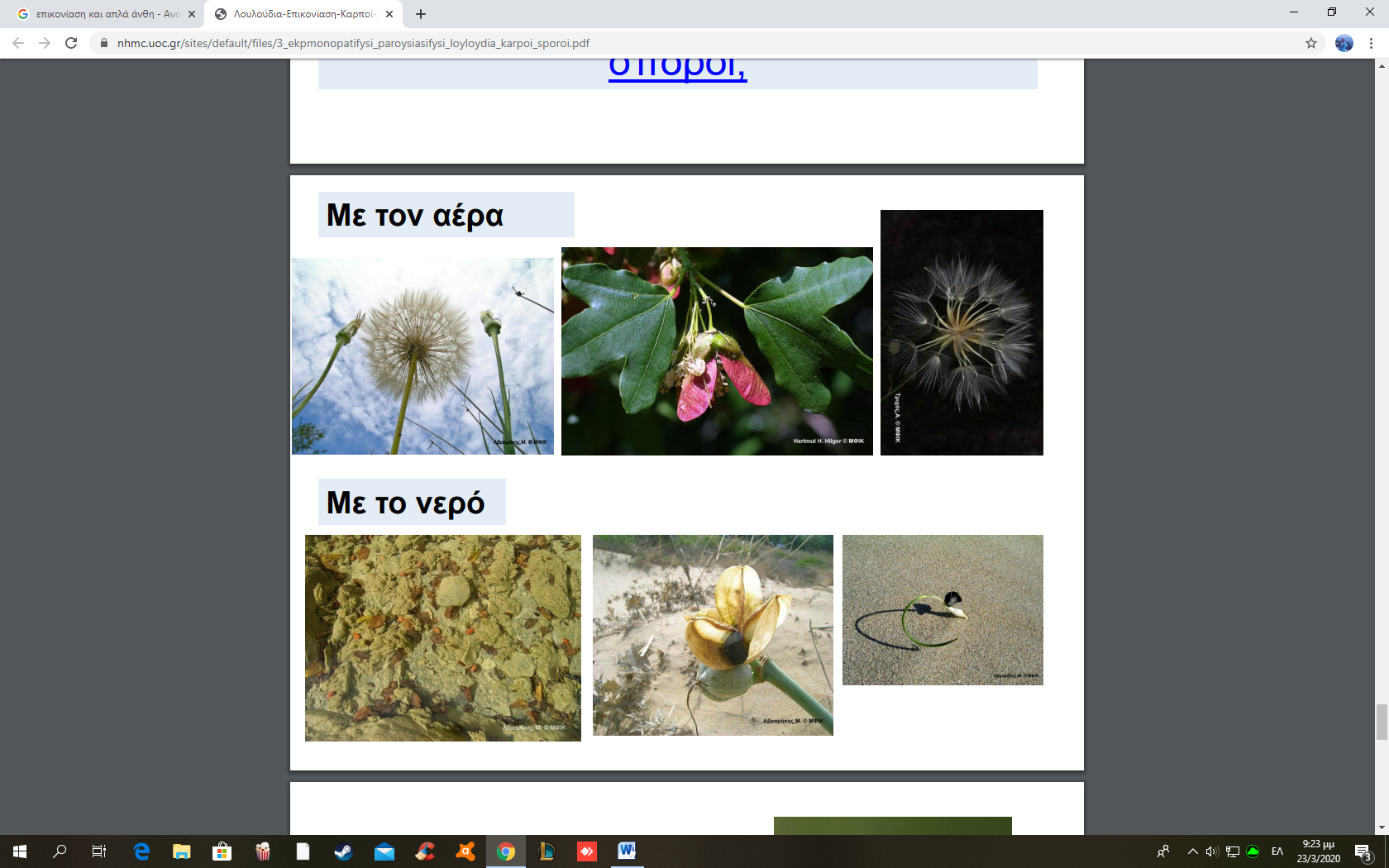 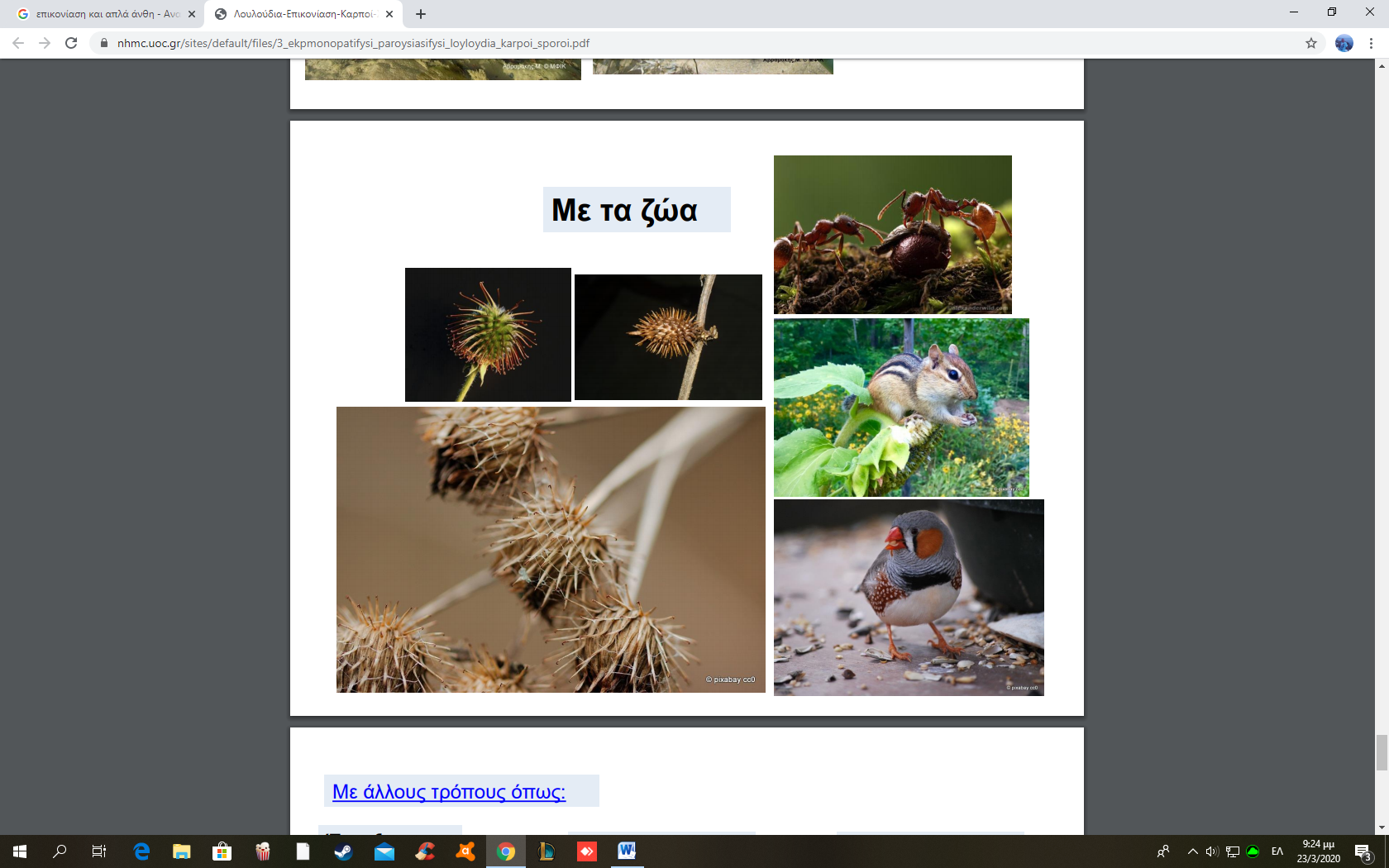 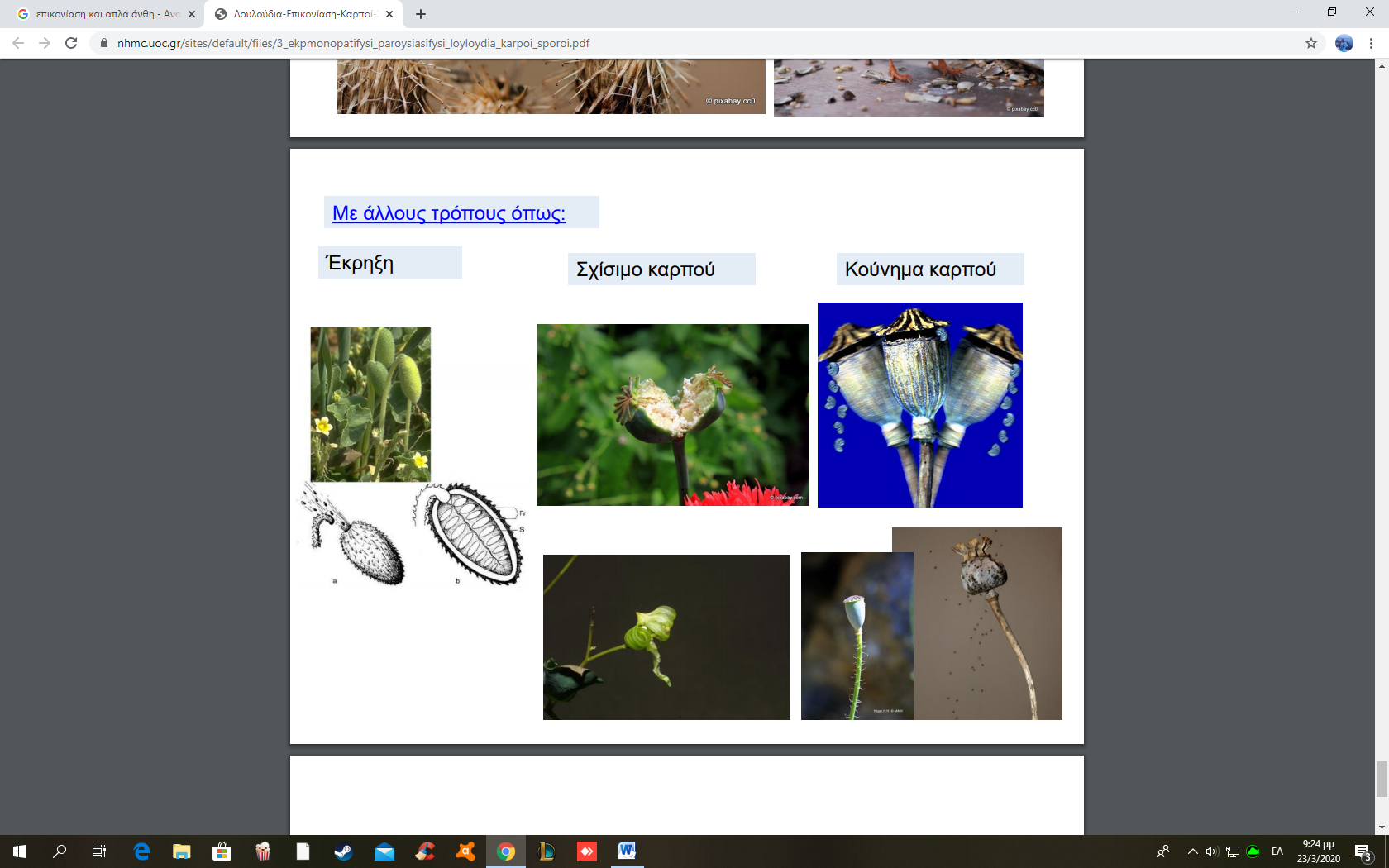 